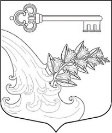 АДМИНИСТРАЦИЯ УЛЬЯНОВСКОГО ГОРОДСКОГО ПОСЕЛЕНИЯ ТОСНЕНСКОГО РАЙОНА ЛЕНИНГРАДСКОЙ ОБЛАСТИРАСПОРЯЖЕНИЕ«Об утверждении детализации и порядкаприменения кодов целевых статей,дополнительных функциональных,экономических кодов, кодов целей,дополнительных кодов (КОСГУ)расходов бюджета Ульяновского городского поселения Тосненскогорайона Ленинградской области»В соответствии со статьей 9 Бюджетного кодекса Российской Федерации и статьей 4 «Положения о бюджетном процессе в Ульяновском городском поселении Тосненского района Ленинградской области», утвержденного решением Совета депутатов Ульяновского городского поселения Тосненского района Ленинградской области второго созыва от 13.03.2014 № 157 «Об утверждении Положения о бюджетном процессе в Ульяновском городском поселении Тосненского района Ленинградской области»РАСПОРЯЖАЮСЬ:Утвердить Перечень кодов целевых статей классификации расходов бюджета Ульяновского городского поселения Тосненского района Ленинградской области согласно приложению 1.Утвердить порядок применения кодов целевых статей классификации расходов бюджета Ульяновского городского поселения Тосненского района Ленинградской области согласно приложению 2.Утвердить Перечень дополнительных функциональных кодов классификации расходов бюджета Ульяновского городского поселения Тосненского района Ленинградской области согласно приложению 3.Утвердить Перечень дополнительных экономических кодов классификации расходов бюджета Ульяновского городского поселения Тосненского района Ленинградской области согласно приложению 4.Утвердить Перечень дополнительных кодов расходов классификации расходов бюджета Ульяновского городского поселения Тосненского района Ленинградской области согласно приложению 5.Утвердить Перечень кодов целей согласно приложению 6.Утвердить Перечень дополнительных кодов (КОСГУ) расходов бюджета Ульяновского городского поселения Тосненского района Ленинградской области согласно приложению 7.Утвердить классификацию источников внутреннего финансирования дефицита бюджета Ульяновского городского поселения Тосненского района Ленинградской области, согласно приложению 8.При формировании и исполнении бюджета Ульяновского городского поселения Тосненского района Ленинградской области применяется вид расходов 242 «Закупка товаров, работ, услуг в сфере информационно-коммуникационных технологий». Настоящее распоряжение вступает в силу с момента его подписания и распространяется на правоотношения, возникшие при составлении и исполнении бюджета, начиная с бюджета на 2019 год и на плановый  период 2020 и 2021 годов.Контроль за исполнением распоряжения возложить на начальника отдела финансов, бухгалтерского учета и отчетности – главного бухгалтера Шведову Людмилу Юрьевну.Глава администрации				                    		К.И. Камалетдинов27.12.2018№69